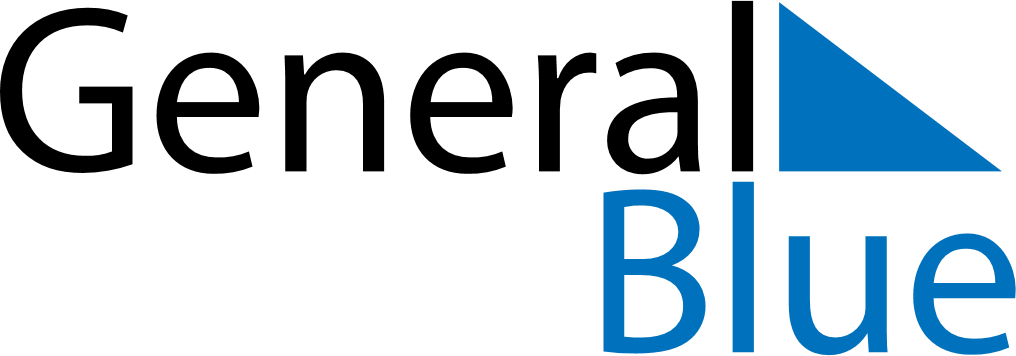 August 2025August 2025August 2025August 2025TanzaniaTanzaniaTanzaniaSundayMondayTuesdayWednesdayThursdayFridayFridaySaturday11234567889Nane Nane DayNane Nane Day10111213141515161718192021222223242526272829293031